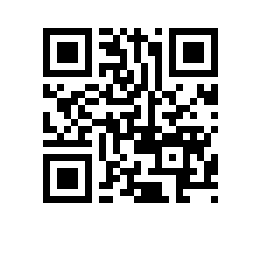 О назначении рецензентов выпускных квалификационных работ студентов образовательной программы  факультета ПРИКАЗЫВАЮ:Назначить рецензентов выпускных квалификационных работ студентов  курса образовательной программы  , направления подготовки 38.03.04 Государственное и муниципальное управление,  факультета ,  формы обучения согласно списку (приложение).